Benjamin Turale ABN: 73 628 699 273 
Trading as Mercurial Operations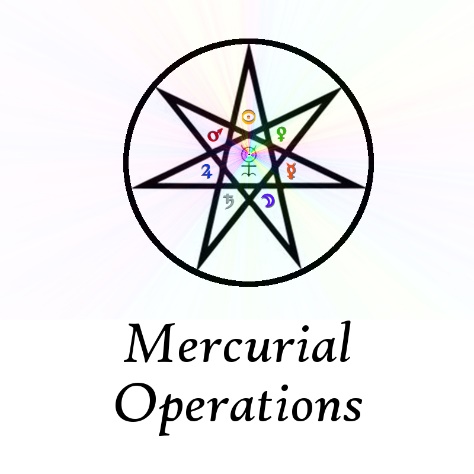 mail@benjaminturale.com Thanks for your interest in the dream workshop.  Dreamwork is not to be undertaken lightly.  The exercises taught in the workshop can amplify existing mental health conditions.  Having a pre-existing mental health issue will not automatically disqualify you from the workshop, but it helps to know a little bit about your circumstances before proceeding.  To this end, please answer the questions below and email the form back to mail@benjaminturale.com Please note that completing this form does not ensure your place in the course.  Benjamin Turale reserves the right at any time to refuse applicants.  Any information you share will be stored securely according to the National Privacy Act (1988) and will not be used for marketing purposes.Have you had any prior experience learning dreamwork?  Please outline below.________________________________________________________________________________________________________________________________________________________________________________________________________________________________________________________________Are you currently seeing a counsellor, psychologist, psychiatrist or other mental health professional for any mental health issues? ________________________________________________________________________________________________________________________________________________________________________________________________________________________________________________________________Are you currently taking any medication?  If yes, what for?________________________________________________________________________________________________________________________________________________________________________________________________
Any handouts given to you during the class are copyrighted  material and are not to be distributed or photocopied.  The notes you write during class and techniques you learn are yours to do with as you wish.  By signing this form you accept, understand and agree that Benjamin Turale shall not be held responsible, liable or accountable for your use or misuse of any information learnt during your studies with him.  By signing you also understand and declare that you have a basic (applied) working knowledge of counselling microskills and will bring at least 2 dreams to the workshop to work on with fellow attendees.Signature: _______________________________________________________Signed by (name, please print): ______________________________________Date:  ___________________________________________________________Please fill out and return this form to mail@benjaminturale.comIf you are accepted into the workshop, payment details will be sent to you shortly.